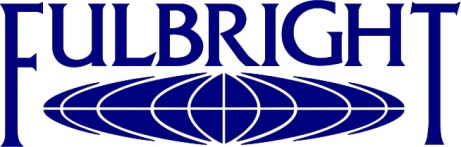 Стипендия “Хюбърт Х. Хъмфри”Българо-американската комисия за образователен обмен “Фулбрайт” обявява конкурс за стипендия за професионално развитие „Хюбърт Хъмфри”(10 месеца) за  академичната 2017- 18 г. Профил: програмата е предназначена за професионалисти, заемащи ръководни или експертни длъжности в държавния и частния сектор.Области на специализация: превенция и лечение на наркомании и медикаментозни зависимости; превенция и контрол на ХИВ/СПИН; здравна политика и управление; превенция и контрол на трафик на хора; право и човешки права; планиране на образованието; управление на човешки ресурси; публична администрация и анализ на обществена политика; комуникации/журналистика; управление на природни ресурси и околна среда; градско и регионално планиране; аграрна икономика; индустриално управление; икономическо развитие; финанси и банково дело.Продължителност: 10 месеца Стойност: до 30  000 долара, двупосочен билет до САЩ, здравна застраховка Брой: 1-3 номинации от България на година; финалният избор зависи от американската селекционна комисия.Приемащи институции: американски университети, посочени от програмата в САЩ, американски обществени, професионални и държавни институции в зависимост от интереса на кандидата.Образование: минимум бакалавърска степен Професионален опит по специалността: минимум 5 г. Езикови умения: добро владеене на английски език; изиква се резултат от тест TOEFLВъзрастови ограчения: до 50 г. Изисква се добро здравословно състояние. Краен срок за подаване на документи: 1 септември, 2016 г.  Информация за програмата и онлайн формуляр за кандидатстване на http://www.fulbright.bg/bg/stipendii-za-bulgarski-grajdani/profesionalisti/ Българо-американска комисия за образователен обмен “ФУЛБРАЙТ” Централен офис: София 1000, бул. Ал. Стамболийски № 17 Лице за контакти: Мария Костова, Програмен координатор за стипендианти от България, ет. 1, стая 9, тел: (02) 980 8212 mail: mkostova@fulbright.bg;  Skype: fulbright.bulgaria;  Приемно време: 14- 16 ч. всеки работен ден Запознайте се със стипендианти на програмата: Ирина Недева- журналист, Българско национално радио, проект за изследване на новите медии, домакин в САЩ през 2011 г. – Университет на Мериленд, Колидж Парк.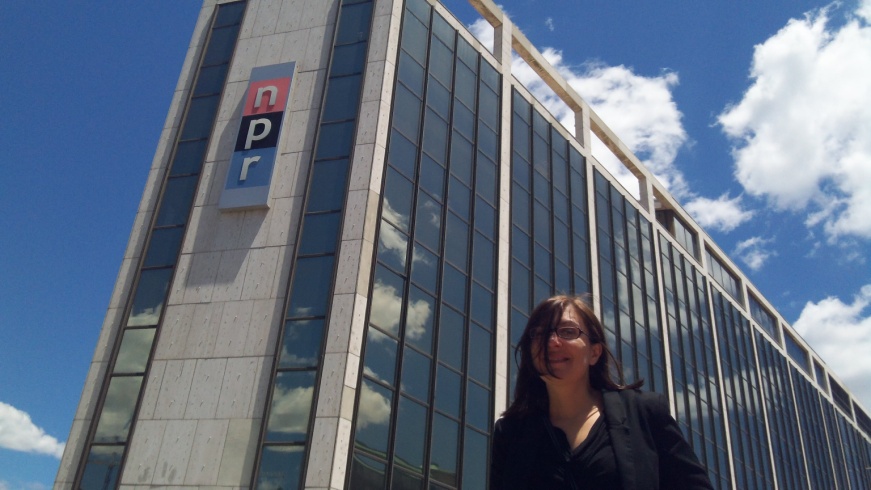 Христо Иванов - юрист, Институт за правни инициативи, проект за подобряване на правната среда в България, домакин в САЩ през 2010 г. –  Американски университет, Вашингтон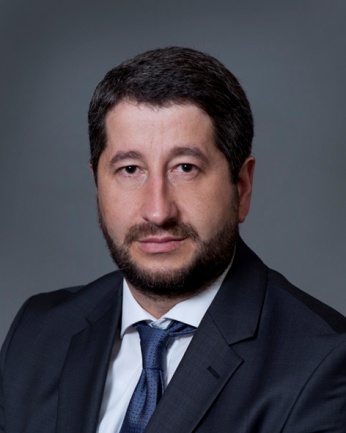 Диляна Маркова - юрист, Фондация „Асоциация Анимус”, проект за защита на човешките права, домакин в САЩ през 2013 г. -  Американски университет, Вашингтон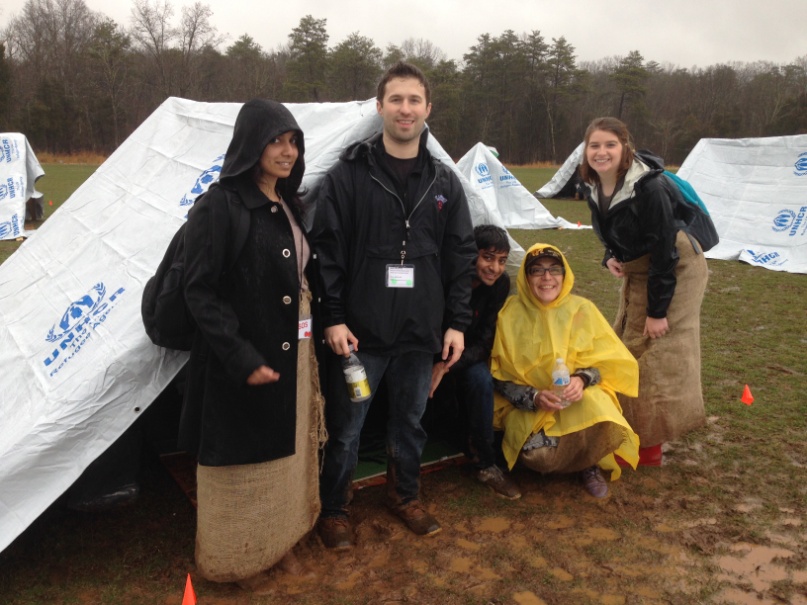 